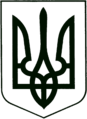 УКРАЇНА
МОГИЛІВ-ПОДІЛЬСЬКА МІСЬКА РАДА
ВІННИЦЬКОЇ ОБЛАСТІВИКОНАВЧИЙ КОМІТЕТ                                                           РІШЕННЯ №103Від 06.04.2022р.                                              м. Могилів-ПодільськийПро внесення змін до рішення виконавчого комітету міської радивід 31.07.2013 року №232 «Про встановлення вартості ритуальних послуг відповідно до необхідного мінімального переліку окремих їх видів» 	Керуючись ст.ст. 28, 30 Закону України «Про місцеве самоврядування в Україні», рішенням виконавчого комітету міської ради від 31.03.2022 року №88  «Про внесення змін до рішення 14 сесії міської ради 8 скликання від 23.12.2021 року №438» та враховуючи клопотання директора комунального підприємства ритуального обслуговування «Скорбота» Сергієнка В.В., -                             виконком міської ради ВИРІШИВ:1. Внести зміни до рішення виконавчого комітету міської ради від 31.07.2013 року №232 «Про встановлення вартості ритуальних послуг відповідно до необхідного мінімального переліку окремих їх видів», а саме: додаток 2 викласти у новій редакції, що додається.2. Визнати таким, що втратив чинність додаток 2 рішення виконавчого комітету міської ради від 20.01.2022 року №12 .3. Дане рішення опублікувати в засобах масової інформації.  4. Контроль за виконанням даного рішення покласти на першого заступника міського голови Безмещука П.О.. Міський голова                                                        Геннадій ГЛУХМАНЮК                                                                                                                      Додаток 2                                                                                             до рішення виконавчого                                                                                              комітету міської ради                                                                                             від 06.04.2022 року №103Вартість ритуальних послуг для поховання померлих осіб, які мають особливі заслуги перед Батьківщиною, учасників бойових дій, інвалідів війни, безрідних, бездомних, знайдених невпізнаних трупів, загиблих (померлих) учасників антитерористичної операції/операції об’єднаних сил, які загинули в боротьбі за незалежність, суверенітет і територіальну цілісність України, померлих внутрішньо переміщених осіб, які перебували на території Могилів – Подільської міської територіальної громади в період воєнного стану Керуючий справами виконкому                                         Володимир ВЕРБОВИЙ№з/пНазва ритуальних послугЦіна,                   грн1.Оформлення договору-замовлення на організацію та проведення поховання.18,472.Організація поховання та проведення ритуалу.139,543.Надання транспортного засобу - катафалка  для перевезення покійного на цвинтар.543,674.Доставка предметів ритуальної належності, померлого з моргу транспортним засобом -  катафалка.  2505.Автобус супроводження.7856.Надання хреста.350-5507.Надання вінка похоронного з траурною стрічкою (з написом чи без нього).350-5508. Надання труни.1150 - 14509.Перенесення труни з тілом померлого до будинку, до моргу, з будинку (з моргу) до місця поховання.605,5610.Копання могили ручним способом ґрунти – 2 типу в літній період (викопування могили, опускання труни з тілом померлого в могилу, закопування могили, формування намогильного насипу та одноразове прибирання території біля могили).                          1 місце                          2 місце1485,811857,2611.Копання могили ручним способом в літній період ґрунти 2 типу: нестандартна могила (викопування могили, опускання труни з тілом померлого в могилу, закопування могили, формування намогильного насипу та одноразове прибирання території біля могили).                         1 місце                         2 місце1857,022321,2712.Копання могили ручним способом ґрунти 2 типу (мерзлі ґрунти) (викопування могили, опускання труни з тілом померлого в могилу, закопування могили, формування намогильного насипу та одноразове прибирання території біля могили).                         1 місце                         2 місце3270,674088,3113.Копання могили ручним способом грунти 3 типу в літній період (викопування могили, опускання труни з тілом померлого в могилу, закопування могили, формування намогильного насипу та одноразове прибирання території біля могили).                          1 місце                          2 місце2234,672792,0714.Копання нестандартної могили в літній період ґрунти 3 типу ручним способом (викопування могили, опускання труни з тілом померлого в могилу, закопування могили, формування намогильного насипу та одноразове прибирання території біля могили).                         1 місце                         2 місце2791,763489,7115.Копання могили ручним способом ґрунти 3 типу (мерзлі ґрунти) (викопування могили, опускання труни з тілом померлого в могилу, закопування могили, формування намогильного насипу та одноразове прибирання території біля могили).                         1 місце                         2 місце3392,664240,8416.Копання нестандартної могили ручним способом ґрунти 3 типу (мерзлі ґрунти)  (викопування могили, опускання труни з тілом померлого в могилу, закопування могили, формування намогильного насипу та одноразове прибирання території біля могили).                         1 місце                         2 місце4451,755564,67